Разработано: Орегонский центр для детей и молодежи с особыми медицинскими потребностями (Oregon Center for Children and Youth with Special Health Needs, OCCSYHN), август 2016 г., редакция от мая 2020 г.Включает первоначальное содержание, а также измененную информацию из следующих источников:Jeanne W. McAllister. May, 2014. Achieving a Shared Plan of Care with Children and Youth with Special Health Care Needs: An Implementation Guide.  Lucile Packard Foundation for Children’s Health.Taylor EF, Lake T, Nysenbaum J, Peterson G, Meyers D.  Coordinating care in the medical neighborhood:  Critical components and available mechanisms.  White Paper (Prepared by Mathematica Policy Research under Contract No. HHSA29020090000191TO2). AHRQ Publication No. 11-0064. Rockville, MD:  Agency for Healthcare Research and Quality. Jun 2011.Community Connections Network –Shared Care Plan (Community Connections Network is a program of The Oregon Center for Children and Youth with Special Health Needs) Настоящий проект финансируется Управлением ресурсов и служб здравоохранения (Health Resources and Services Administration, HRSA) Министерства здравоохранения и социального обеспечения США (U.S. Department of Health and Human Services, HHS) в рамках единовременной субсидии согласно разделу V свода законов штата Орегон относительно охраны здоровья матери и ребенка (#B04MC28122, в сумме 1 859 482 долларов США) и субсидии «Улучшения системы услуг Орегонского центра для детей и молодежи с особыми медицинскими потребностями» («Enhancing the System of Services for Oregon’s CYSHCN») (#D70MC27548, в сумме 300 000 долларов США). Этот проект не финансируется из негосударственных источников. Изложенное в настоящем документе является информацией, содержанием и заключениями автора и не должно быть истолковано как официальная позиция или политика HRSA, HHS или правительства США, а также не должно восприниматься как одобренное ими. Совместный план лечения для детей и подростков с особыми медицинскими потребностямиСовместный план лечения для детей и подростков с особыми медицинскими потребностямиСовместный план лечения для детей и подростков с особыми медицинскими потребностямиФ. И. О. ребенка/подростка: Ф. И. О. ребенка/подростка: Получены необходимые разрешения:  Да  НетКак ребенок/подросток хочет, чтобы его называли: Как ребенок/подросток хочет, чтобы его называли: Дата совместного обсуждения:Дата рождения: Дата рождения: Место встречи для обсуждения: Родитель (-и): Родитель (-и): Кем предложено: Номер телефона родителей: Номер телефона родителей: Другое: 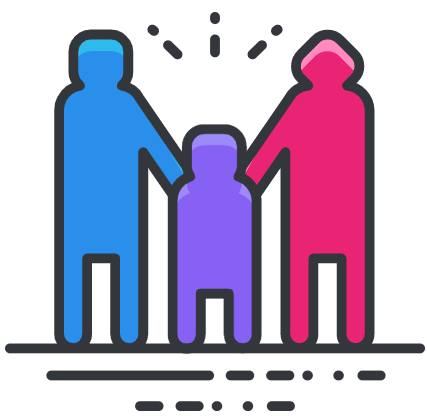 Поставщик первичных медицинских услуг: Устный переводчик (если применимо):Другое: Половая идентичность:  М  Ж  Другое, пожалуйста, укажите:Половая идентичность:  М  Ж  Другое, пожалуйста, укажите:Другое: Местоимения:  Она/ее  Он/его  Другое, пожалуйста, укажите:Местоимения:  Она/ее  Он/его  Другое, пожалуйста, укажите:Другое: Сильные стороны и ценные качества ребенка/семьиЯзык и культурные потребности ребенка/семьиПроблемы, требующие решения, и цели ребенка/семьиНа сегодня: В долгосрочной перспективе: Краткая история болезни и леченияКраткая история болезни и леченияДиагноз: Диагноз: Лекарственные препараты: Лекарственные препараты: Текущие процедуры: Ранее пройденные процедуры:Медицинские работники:Медицинские работники:Другая важная медицинская информация (аллергия/предупреждения): Другая важная медицинская информация (аллергия/предупреждения): Предпочтительная больница:Предпочтительная аптека:Краткое описание получаемых образовательных услуг и услуг, предоставляемых по месту проживанияКонтактный перечень членов группы Примечание. Инициалы возле Ф. И. О. для отметки посещаемости. Добавляйте строки по мере необходимости.Примечание. Инициалы возле Ф. И. О. для отметки посещаемости. Добавляйте строки по мере необходимости.Ф. И. О.Роль/обязанностиЛучший способ для контактаЧлен семьиПоставщик первичных медицинских услугОбразованиеПсихическое здоровье / поведенческие расстройстваОбщественное здравоохранение План медицинского обслуживания / медицинское страхование Устный переводчикПлан действийПримечание. Добавляйте строки по мере необходимости.Примечание. Добавляйте строки по мере необходимости.Примечание. Добавляйте строки по мере необходимости.Первой целью группы должна быть цель, которая определена семьей в качестве приоритетной. Если ребенку/подростку 12 или больше лет, включить минимум одну цель в отношении его перевода в систему здравоохранения для взрослых.Первой целью группы должна быть цель, которая определена семьей в качестве приоритетной. Если ребенку/подростку 12 или больше лет, включить минимум одну цель в отношении его перевода в систему здравоохранения для взрослых.Первой целью группы должна быть цель, которая определена семьей в качестве приоритетной. Если ребенку/подростку 12 или больше лет, включить минимум одну цель в отношении его перевода в систему здравоохранения для взрослых.Первой целью группы должна быть цель, которая определена семьей в качестве приоритетной. Если ребенку/подростку 12 или больше лет, включить минимум одну цель в отношении его перевода в систему здравоохранения для взрослых.Общая цельКто?Что делает?Сроки?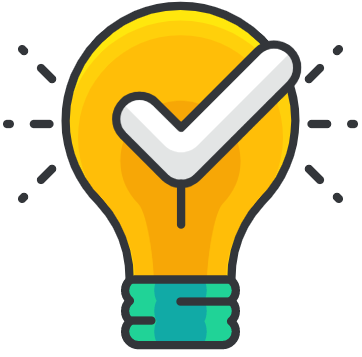 Это лицоВыполнит данное действиеК этой датеДата завершения действия:Это лицоВыполнит данное действиеК этой датеДата завершения действия:Это лицоВыполнит данное действиеК этой датеДата завершения действия:Это лицоВыполнит данное действиеК этой датеДата завершения действия:Дата постановки цели:Примечания:Примечания:Примечания:Дата достижения:Примечания:Примечания:Примечания:План действийПримечание. Добавляйте строки по мере необходимости.Примечание. Добавляйте строки по мере необходимости.Примечание. Добавляйте строки по мере необходимости.Первой целью группы должна быть цель, которая определена семьей в качестве приоритетной. Если ребенку/подростку 12 или больше лет, включить минимум одну цель в отношении его перевода в систему здравоохранения для взрослых.Первой целью группы должна быть цель, которая определена семьей в качестве приоритетной. Если ребенку/подростку 12 или больше лет, включить минимум одну цель в отношении его перевода в систему здравоохранения для взрослых.Первой целью группы должна быть цель, которая определена семьей в качестве приоритетной. Если ребенку/подростку 12 или больше лет, включить минимум одну цель в отношении его перевода в систему здравоохранения для взрослых.Первой целью группы должна быть цель, которая определена семьей в качестве приоритетной. Если ребенку/подростку 12 или больше лет, включить минимум одну цель в отношении его перевода в систему здравоохранения для взрослых.Общая цельКто?Что делает?Сроки?Это лицоВыполнит данное действиеК этой датеДата завершения действия:Это лицоВыполнит данное действиеК этой датеДата завершения действия:Это лицоВыполнит данное действиеК этой датеДата завершения действия:Это лицоВыполнит данное действиеК этой датеДата завершения действия:Дата постановки цели:Примечания:Примечания:Примечания:Дата достижения:Примечания:Примечания:Примечания:План действийПримечание. Добавляйте строки по мере необходимости.Примечание. Добавляйте строки по мере необходимости.Примечание. Добавляйте строки по мере необходимости.Первой целью группы должна быть цель, которая определена семьей в качестве приоритетной. Если ребенку/подростку 12 или больше лет, включить минимум одну цель в отношении его перевода в систему здравоохранения для взрослых.Первой целью группы должна быть цель, которая определена семьей в качестве приоритетной. Если ребенку/подростку 12 или больше лет, включить минимум одну цель в отношении его перевода в систему здравоохранения для взрослых.Первой целью группы должна быть цель, которая определена семьей в качестве приоритетной. Если ребенку/подростку 12 или больше лет, включить минимум одну цель в отношении его перевода в систему здравоохранения для взрослых.Первой целью группы должна быть цель, которая определена семьей в качестве приоритетной. Если ребенку/подростку 12 или больше лет, включить минимум одну цель в отношении его перевода в систему здравоохранения для взрослых.Общая цельКто?Что делает?Сроки?Это лицоВыполнит данное действиеК этой датеДата завершения действия:Это лицоВыполнит данное действиеК этой датеДата завершения действия:Это лицоВыполнит данное действиеК этой датеДата завершения действия:Это лицоВыполнит данное действиеК этой датеДата завершения действия:Дата постановки цели:Примечания: Примечания: Примечания: Дата достижения:Примечания: Примечания: Примечания: Использовать с разрешения — свяжитесь с OCCYSHN	Тел.: 503-494-8303, адрес электронной почты: occyshn@ohsu.edu